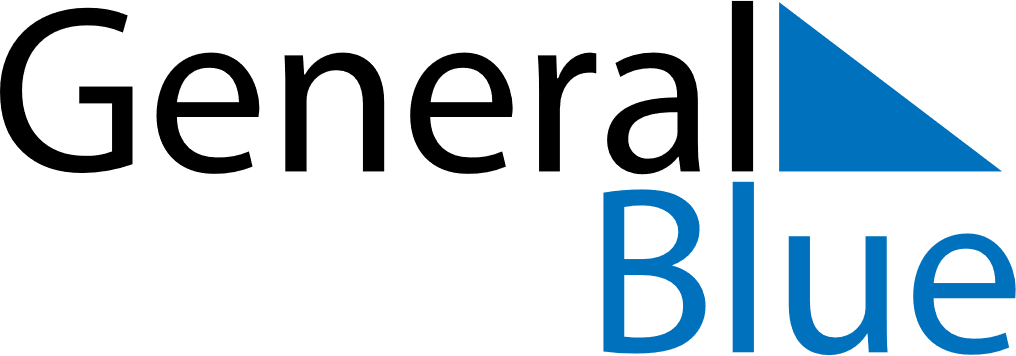 May 2021May 2021May 2021RussiaRussiaSundayMondayTuesdayWednesdayThursdayFridaySaturday1Spring and Labour Day23456789101112131415Victory Day16171819202122232425262728293031